INDICAÇÃO Nº 5319/2018 Indica ao Poder Executivo Municipal a execução de serviços de melhorias nos banheiros públicos da Praça Tom Leite no Bairro Jd .Esmeralda ,neste município Excelentíssimo Senhor Prefeito Municipal,  Nos termos do Art. 108 do Regimento Interno desta Casa de Leis, dirijo-me a Vossa Excelência para indicar que, por intermédio do Setor competente, a realização de serviços de melhorias nos banheiros públicos da  Praça Tom Leite no Bairro Jd .Esmeralda ,neste município ..Justificativa:  Moradores e usuários dos banheiros dessa praça pública reclamam que os locais estão descuidados, sujos e com mau cheiro. Eles pedem providências da Administração Municipal no sentido de melhorar as condições desses ambientes, para oferecer um pouco de conforto e comodidade à população usuária.. . Plenário “Dr. Tancredo Neves”, em 27 de Novembro de 2.018.Edivaldo Meira “Batoré”-vereador-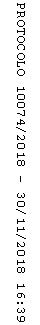 